ПОСТАНОВЛЕНИЕг. Весьегонск13.03.2024                                                                                                                            № 160Об утверждении Плана мероприятий попредупреждению и смягчению последствийот пожаров в лесах, торфяных месторождениях,объектов экономики и населенных пунктахВесьегонского муниципального округа в пожароопасный период 2024 годаВо исполнении Распоряжения Правительства Тверской области от 07.03.2024 года № 245-рп «О неотложных мерах по подготовке к пожароопасному периоду на территории Тверской области и охране лесов, торфяных месторождений, объектов экономики и населенных пунктов от пожаров на 2024 год и период до 2026 года», в целях предупреждения и смягчения последствий от пожаров в лесах, торфяных месторождениях, объектов экономики и населенных пунктах Весьегонского муниципального округа  предотвращения негативных последствий и снижения материального ущерба, наносимого лесными и торфяными пожарами в пожароопасный период 2024 года,                                                            ПОСТАНОВЛЯЕТ :1. Утвердить План мероприятий по предупреждению и смягчению последствий от пожаров в лесах, торфяных месторождениях, объектов экономики и населенных пунктахВесьегонского муниципального округа в пожароопасный период 2024 года. (Прилагается). 
2. Настоящее постановление подлежит официальному обнародованию на информационных стендах Весьегонского муниципального округа и размещению на официальном сайте Администрации Весьегонского муниципального  округа в сети  «ИНТЕРНЕТ».3.Настоящее постановление вступает в силу после официального обнародования.4.Контроль за исполнением настоящего постановления оставляю за собой.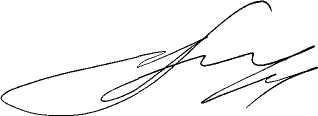 Глава Весьегонского муниципального округа                                                                                         А.В.ПашуковАДМИНИСТРАЦИЯ  ВЕСЬЕГОНСКОГО  МУНИЦИПАЛЬНОГО ОКРУГАТВЕРСКОЙ  ОБЛАСТИ